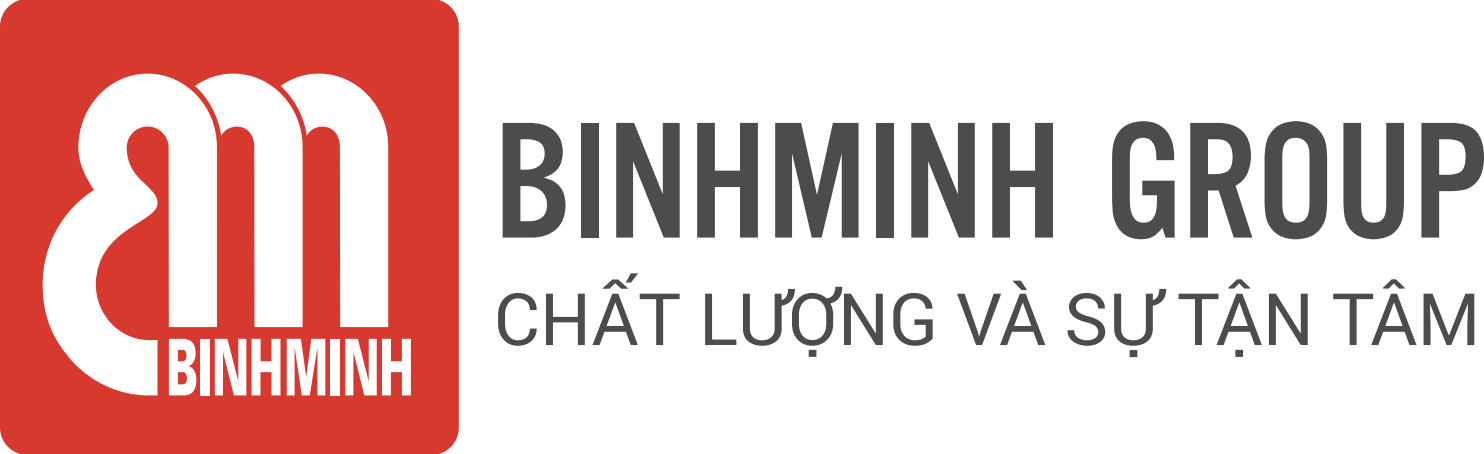                                               NỘI DUNG BÀI HỌC TUẦN 20 – LỚP 1(15/01/2024 – 19/01/2024)CHƯƠNG TRÌNH LÀM QUEN TIẾNG ANH VỚI GVNNCác ba/mẹ và các con học sinh thân mến, Các ba/mẹ vui lòng xem bảng dưới đây để theo dõi nội dung học tập tuần này của các con nhé!UNIT 3: MY FAMILYSách: Explore Our World 1–  Student’s book (SB)          Explore Our World 1– Work book (WB)* Ghi chú:  Các con học thuộc từ vựng.Luyện nói từ vựng và cấu trúc.Khuyến khích các con viết từ mới mỗi từ 2 dòng ở nhà.Trân trọng cảm ơn sự quan tâm, tạo điều kiện của các Thầy/Cô và Quý Phụ huynh trong việc đồng hành cùng con vui học!TiếtNội dung bài  họcSách Bài tập(Work Book)39REVIEW Unit 1 – 2 (Ôn tập Bài 1 - 2)Review all vocabulary and structures in Unit 1-2.(Ôn tập tất cả các từ vựng và cấu trúc câu của Bài 1-2.)* Phụ huynh vui lòng xem lại các phiếu kiến thức từ các tuần trước của Bài 1-2.40Vocabulary (Từ vựng)family (gia đình) me (tôi) mother (mẹ) father (bố)